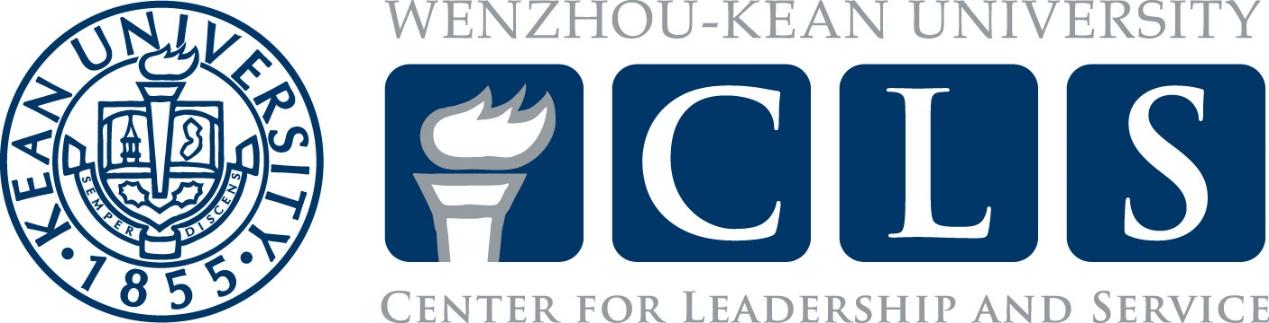 Constitution OutlineArt History Club (AHC) and ObjectivesThe purpose of the Art History Club is to promote an interest in all things about art and art history. The subobjectives are facilitating the discussion of art historical topics, planning community involvement projects, providing research and study help for art history students, inviting guest speakers for mini-lectures, and coordinating trips to museums, galleries, and academic conferences. Members thus can enrich their knowledge, enhance visual analysis skills, and improve aesthetic ability.MembershipMembership is open to everyone in WKU including students, faculties, and staffs, who are interested in art and art history.Officers and DutiesPresident (1): The president holds a position of responsibility in club’s affairs. The president must be an enthusiast and an optimist on Art History matters in general and must be dedicated and determined to plan and carry through an ambitious program of regular club activity.Secretary (1): The secretary needs to handle the correspondence of the club and keeps records of it, coordinate mailing of notices and newsletters, maintain a roster of officers and other board members with current address, including email, and telephone information, etc., and update club’s bylaws and documents.Treasurer (1): The treasurer is responsible for overseeing club finances, collecting dues, and receiving other monies, e.g., proceeding from tickets, completing and submitting the financial report semiannually, assisting the president and other officers in preparing program budgets and financial controls and paying all club bills on time.Executive director (1): Concerned primarily with policymaking, long-range planning, and coordination with other activities, plans and directing events and activities, e.g., discussion, mini-lecture, seminar, workshops, trip, etc., and should actively participate in all club affairs.MeetingsThe meetings are usually held in a convenient environment and casual time mainly for the discussion of ongoing projects, such as discussion, seminar, and trips to places of art historical value, such as architectural sites, sculpture gardens, and museums. Anyone in the club could advise a meeting with the help of officers. Members in the club are encouraged to participate in these meetings. However, the meetings held by officers which concern about club’s affairs must take place at least once one semester. Members are responsible to participate in these meetings and make records. Standing CommitteesThe club’s executive and/or membership (depending on the club’s constitution) may elect club members into committee positions in charge of particular portfolios (such as budget, events, sponsorship, etc.) to assist them in the operation of the club. The committee typically operates under the direction and supervision of the executive.Elections and VacanciesThe voting system the club uses is at the club’s discretion, provided the office bearers are fairly and democratically elected. In the absence of defined procedures in the club’s constitution, the club would typically use the One Vote system: Where club members will select only one candidate for each position up for election. The elected candidate for each position will be the candidate with the most votes.Removal and Succession of OfficersThose officers who violate school discipline, insult the club, participate in the affairs of the club passively, have serious situations in the affairs of the club (such as embezzling the funds secretly), and have members who report will be considered to be removed from the office. After voting, the officer who gains 40% of the votes supporting removal of the position will be formally removed from the office. Regarding the issue of succession, those who are willing to inherit and gains 60% of the votes will succeed. Candidates gained same votes will be determined by the previous officers.AmendmentsThe group structure and purpose will be amended if any member proposes and noticed by the officers. After the officer’s consideration of the amendment, those gained the agreement must be given to the membership for consideration. The proposal which gains 60% of the votes must be passed.AdvisorThe advisors of the club is Dr. Katherine Hennessey who are full-time faculties teaching English in Wenzhou-Kean University.University RegulationsThe members shall be in full compliance with all pertinent Wenzhou-Kean University regulations, rules and policies relevant to its activities.Where can I find a student group or organization's Constitution?Every student group or organization must have a Constitution. All n organizations have Constitutions that are publicly viewable in Cougar Link. To view a respective organization's Constitution, visit their Cougar Link profile page, click on "Documents" on the left navigation menu and view the organization's documents. The organization's Constitution will be under the "Constitution/Bylaws" category. Updating An Existing Student Group ConstitutionIn order for a student group or organization to update their Constitution, the student group must follow the procedures outlined within their existing Constitution. The general body of the organization must approve the proposed amendment(s) by the margin outlined in the existing Constitution (ex: a majority vote, a 2/3 vote, a 3/4 vote, etc...). Once the general body has approved the amendment, and the minutes of the meeting reflect such a vote, the organization must submit the revised constitution document electronically to the Center for Leadership and Service for review. The Constitution will be checked to ensure that the organization still meets the minimum requirements for student group recognition. Upon review, the Center for Leadership and Service will upload the new student group's Constitution.For more information about updating your student group or organization Constitution, please contact the Center for Leadership and Service, located in General Education Hall D203.